三協・立山健康保険組合　行医療費通知発行依頼書平成　　　年　　　月　　　日提出　　医療費控除に使用する「医療費通知(平成30年1月～12月診療分)」の発行をお願いいたします。事業所名所属名所属名株式会社健康保険証の記号・番号被保険者氏名被保険者氏名記号 　　番号　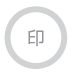 常務理事事務長担当